Domáce úlohy PRS II – 22.-26.2021SJL-Prečítajte si a urobte si poznámky!!!Kalendárne zvyky Poznáš nejaké zvyky, ktoré sa viažu s nejakým menom alebo dátumom v kalendári?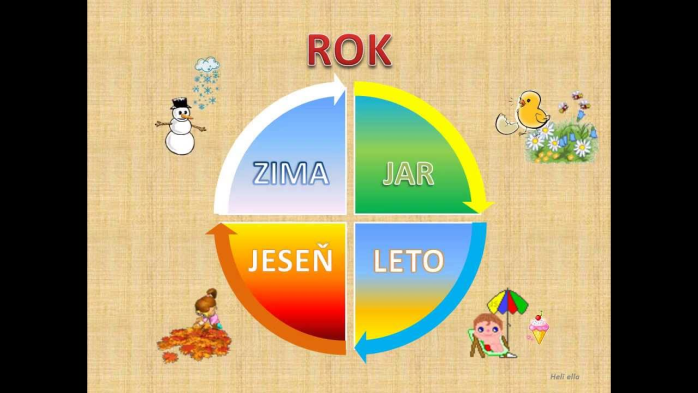 JAR Turíce Veľká noc vynášanie Moreny stavanie májov 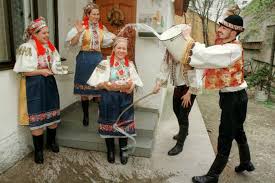 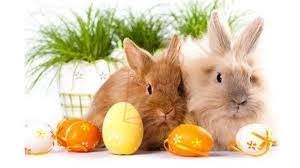 Aké zvyky máte vo vašej rodine???RPE- háčkovanie-témaZáklady háčkovania pre začiatočníkov Začínanie – Prvé očko urobíme ako slučku a to tak, že priadzu vedieme od ukazováka, zospodu preložíme ponad palec a urobíme slučku. Háčikom vpichneme zospodu, naberieme, priadzu pretiahneme a zosunieme z palca. Koniec priadze pridržíme palcom a ukazovákom a slučku stiahneme. 

https://www.hackovanie.eu/jednoduche-zaklady-hackovania/Ako háčkovať retiazku – Háčik vpichneme do začiatočnej slučky, zospodu nahodíme priadzu, pretiahneme cez slučku a stiahneme. Takto pokračujeme až kým nemáme retiazku potrebnej dĺžky.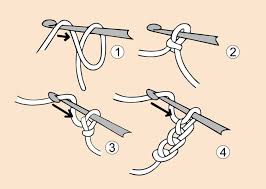 VKM- emocie. –opakovanie. Nakresli  tvár podľa emocie- veselá, smutná, prekvapená, nahnevaná...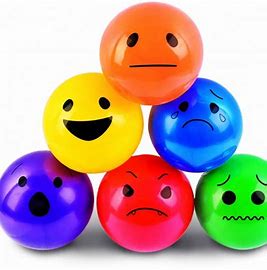 .Vyhľadaj v osemsmerovke slová: RADOSŤ, SMÚTOK, ŽIAĽ, STRACH, DÔVERA, BOLESŤ, ÚZKOSŤ, NENÁVISŤ, SÚCIT, LÁSKAVOSŤ, POKORA,  REV, SKROMNOSŤ, TRPEZLIVOSŤ, LÁSKA, HNEV, ZLOBA, OBAVA, KRÁSA, ÚŽAS, VERNOSŤ, PLAČ, DES. 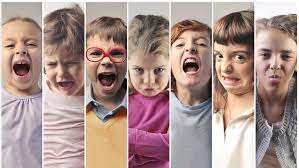 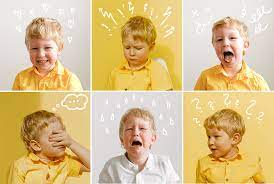 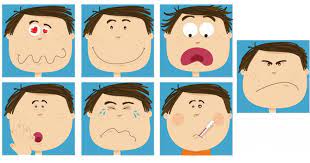 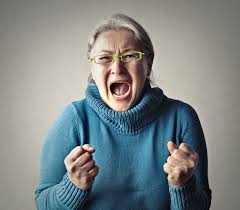  PJV - Zostav si svoj jedálny lístok!!!Moje najobľúbenejšie jedlo je ...............................................................................................................................Mal/a by som jesť viac ................................................................................................................................Máš vo svojom jedálničku každý deň sladkosť a akú?........................................................................................................................Spočítaj a napíš koľko pohárov tekutín denne vypiješ. ............................................................................................................................PEC-druhy ovociaNapíšte si do zošita poznámky !!!Základné členenie ovociajadrové ovocie (jablko, hruška, duly, mišpule..)kôstkové ovocie (čerešňa, višňa, slivka, marhuľa, broskyňa..)bobuľové ovocie (jahoda, malina, čučoriedky, ríbezľa, egreš, hrozno..)škrupinové (vlašské orechy, mandle, gaštany..)citrusové plody (citróny, pomaranče, mandarínky..)exotické ovocie (karambola, hurmikaki, liči..)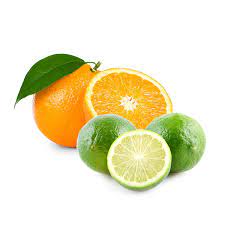 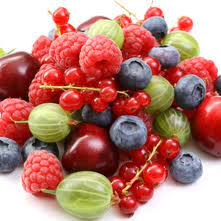 Pozrite si prezentáciu o ovocí !!!DPU- separovanie odpadu.-prečítať!!!Modré nádoby na papierPatrí sem: noviny, časopisy, kancelársky papier, reklamné letáky, krabice (ak nie sú kombinované s iným materiálom hliník, celofán), kartóny, papierové obaly, papierové vrecúška, papierová lepenka atď.Nevhadzuje sa: mokrý, mastný alebo znečistený papier, asfaltový a dechtovaný papier, použité plienky a hygienické potreby, obaly z kombinovaných materiálov (viacvrstvové obaly od trvanlivého mlieka, džúsov, tetrapaky), kopírovací a samoprepisovací celofán.Zelené nádoby na skloPatrí sem: nevratné obaly zo skla od nápojov, sklenené nádoby, tabuľové sklo, sklené črepy a pod.Nevhadzuje sa: porcelán, keramika, autosklo, zrkadlá, TV obrazovky, veľmi znečistené fľaše a sklenené obaly (najmä pieskom), porcelán a keramika, zrkadlá, žiarovky a žiarivky, autosklo, sklo kombinované s iným materiálom (drôtené sklo).Žlté nádoby na plasty, v niektorých obciach aj na kovyParí sem: PET fľaše od nápojov (ich objem je potrebné najskôr znížiť napr. zošliapnutím, stlačením), kelímky, igelitové vrecká, fólie, polystyrén, obaly z kozmetických produktov. Ak obec určí, že tam možno vhadzovať aj kovy, potom plechovky od nápojov, konzervy (bez zvyškov potravín), drobné kovové predmety, drôty.Nevhadzuje sa: PET fľaše od potravinárskych olejov, novodurové rúrky, obaly od nebezpečných látok, ako napr. motorových olejov, chemikálií, farieb.Aj vy doma triedite odpad???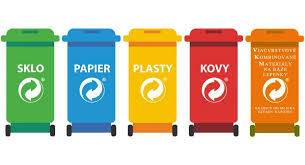 TEV- pešia turistika .  Chodte každý deň aspoň na 1 hodinu do prírody!!!!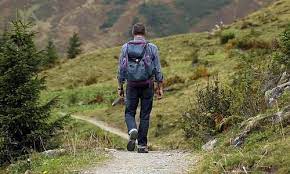 PMF- Pripravte na obed -chutné pečené zemiakypostup: Zemiaky očistíme a nakrájame na mesiačiky. Ak máme nové zemiaky môžeme ich len umyť, nakrájať a piecť aj so šupkou. Hlbší plech vystelieme papierom na pečenie, rozložíme zemiaky, posypeme soľou, rascou a korením podľa chuti ( niekedy stačí len soľ a rasca ). Pokvapkáme olejom premiešame a pečieme pri teplote 200°C .            Dobrú chuť !!!!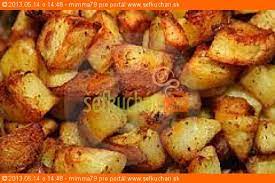 TRPEZLIVOSŤŽIAĽŤSONMORKSSSÚCITÚZKOSŤEMOPOKORALÁSKACHÓDDôVERA&HNEV&AA&C&ASÁRKABOLZR&I&&KÚŽASDESMÚTOKEŤSELOBAVABOSŤSIVÁNEN&VERNOSŤREVLČALPEMOCIEDeňRaňajkyDesiataObedOlovrantVečeraŠTVRTOKPIATOKSOBOTANEDEĽAPONDELOKUTOROKSTREDA